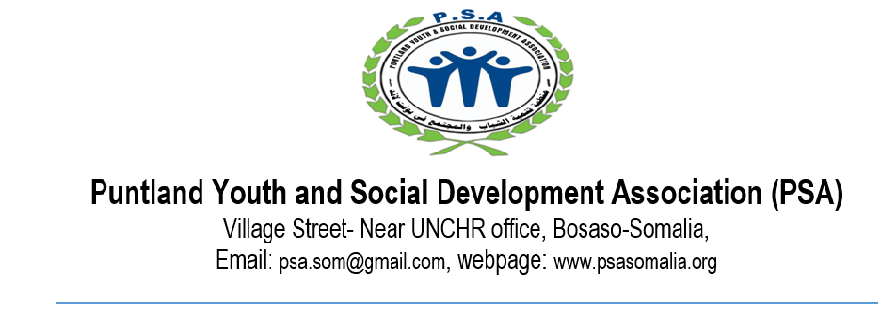 TENDER NO: PSA/001/03/2023FINANCIAL QUOTATIONFORMSINSTRUCTIONSThe financial quotation should be in letter headFINANCIAL QUOTATIONAuthorized OfficialFINANCIAL QUOTE CHECKLISTNo.ItemsDESCRIPTION (Technical specifications)UnitQTYCost per unit (US$)Total Unit (US$)1Rehabilitation of Solar Street Lights.Rehabilitation of existing streetlights.Pieces202All-In-One Integrated Solar Street Light (80W)Installation of new street light inclusive of installation charges.Pieces16NamePositionContactDate & StampSignatureREQUIREMENT VENDOR RESPONSEIs the financial quote in company letter head?Yes/No